DATA LR5 Лабораторна робота 5Код програми#include <Wire.h> // подключение библиотеки Wireint ADXL345 = 0x53; // Адрес I2C датчика ADXL345int roll,pitch;float X_out, Y_out, Z_out; // Выходыvoid setup() { Serial.begin(9600); Wire.begin(); // Инициализация библиотеки Wire // Установите ADXL345 в режим измерения Wire.beginTransmission(ADXL345); // Начать общение с устройством Wire.write(0x2D); // работа с регистром POWER_CTL - 0x2D // Включить измерение Wire.write(8); // (8dec -> 0000 1000 двоичный) Бит D3 High для разрешения измерения Wire.endTransmission(); delay(10);}void loop() {// === Считать данные акселерометра === // Wire.beginTransmission(ADXL345); Wire.write(0x32); // Начать с регистра 0x32 (ACCEL_XOUT_H) Wire.endTransmission(false); Wire.requestFrom(ADXL345, 6, true); // Чтение всех 6 регистров, значение каждой оси сохраняется в 2 регистрах X_out = ( Wire.read()| Wire.read() << 8); // Значение по оси X X_out = X_out/256; //Для диапазона + -2g нам нужно разделить необработанные огрррррррррррнгорррррррррзначения на 256 в соответствии с datasheet Y_out = ( Wire.read()| Wire.read() << 8); // Значение по оси Y Y_out = Y_out/256; Z_out = ( Wire.read()| Wire.read() << 8); // Значение по оси Z Z_out = Z_out/256; Serial.print("Xa= "); Serial.print(X_out); Serial.print(" Ya= "); Serial.print(Y_out); Serial.print(" Za= "); Serial.println(Z_out); //Расчет крена и тангажа (вращение вокруг оси X, вращение вокруг оси Y)roll = atan(Y_out / sqrt(pow(X_out, 2) + pow(Z_out, 2))) * 180 / PI;pitch = atan(-1 * X_out / sqrt(pow(Y_out, 2) + pow(Z_out, 2))) * 180 / PI;Serial.print(" roll= "); Serial.print(roll); Serial.print(" pitch = "); Serial.println(pitch);}Дані для повільного руху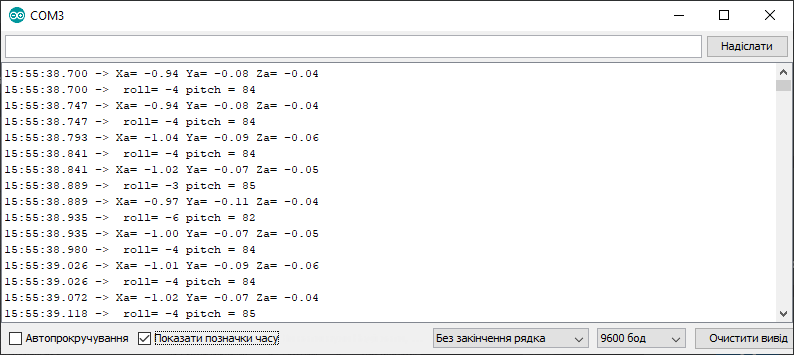 15:55:38.700 -> Xa= -0.94 Ya= -0.08 Za= -0.0415:55:38.700 ->  roll= -4 pitch = 8415:55:38.747 -> Xa= -0.94 Ya= -0.08 Za= -0.0415:55:38.747 ->  roll= -4 pitch = 8415:55:38.793 -> Xa= -1.04 Ya= -0.09 Za= -0.0615:55:38.841 ->  roll= -4 pitch = 8415:55:38.841 -> Xa= -1.02 Ya= -0.07 Za= -0.0515:55:38.889 ->  roll= -3 pitch = 8515:55:38.889 -> Xa= -0.97 Ya= -0.11 Za= -0.0415:55:38.935 ->  roll= -6 pitch = 8215:55:38.935 -> Xa= -1.00 Ya= -0.07 Za= -0.0515:55:38.980 ->  roll= -4 pitch = 8415:55:39.026 -> Xa= -1.01 Ya= -0.09 Za= -0.0615:55:39.026 ->  roll= -4 pitch = 8415:55:39.072 -> Xa= -1.02 Ya= -0.07 Za= -0.0415:55:39.118 ->  roll= -4 pitch = 8515:55:39.118 -> Xa= -1.05 Ya= -0.05 Za= -0.0315:55:39.164 ->  roll= -2 pitch = 8615:55:39.164 -> Xa= -1.05 Ya= -0.12 Za= -0.0615:55:39.211 ->  roll= -6 pitch = 8215:55:39.257 -> Xa= -0.92 Ya= -0.17 Za= -0.0315:55:39.257 ->  roll= -10 pitch = 7915:55:39.304 -> Xa= -1.06 Ya= -0.07 Za= -0.0415:55:39.304 ->  roll= -3 pitch = 8515:55:39.350 -> Xa= -0.97 Ya= -0.11 Za= -0.0315:55:39.396 ->  roll= -6 pitch = 8315:55:39.396 -> Xa= -1.01 Ya= -0.14 Za= -0.0515:55:39.443 ->  roll= -8 pitch = 8115:55:39.443 -> Xa= -0.93 Ya= -0.11 Za= 0.0015:55:39.489 ->  roll= -6 pitch = 8315:55:39.489 -> Xa= -1.16 Ya= -0.11 Za= -0.0415:55:39.537 ->  roll= -5 pitch = 8415:55:39.584 -> Xa= -0.96 Ya= -0.04 Za= 0.0415:55:39.584 ->  roll= -2 pitch = 8615:55:39.630 -> Xa= -1.16 Ya= -0.05 Za= 0.0315:55:39.630 ->  roll= -2 pitch = 8715:55:39.676 -> Xa= -0.80 Ya= -0.10 Za= 0.1015:55:39.723 ->  roll= -6 pitch = 8015:55:39.723 -> Xa= -1.20 Ya= -0.01 Za= 0.0915:55:39.769 ->  roll= 0 pitch = 8515:55:39.769 -> Xa= -0.98 Ya= -0.09 Za= 0.1015:55:39.815 ->  roll= -5 pitch = 8215:55:39.815 -> Xa= -1.12 Ya= -0.08 Za= 0.0815:55:39.862 ->  roll= -4 pitch = 8415:55:39.909 -> Xa= -1.01 Ya= -0.08 Za= 0.1115:55:39.909 ->  roll= -4 pitch = 8215:55:39.955 -> Xa= -1.01 Ya= -0.12 Za= 0.0815:55:39.955 ->  roll= -6 pitch = 8215:55:40.002 -> Xa= -1.09 Ya= -0.07 Za= 0.0815:55:40.050 ->  roll= -3 pitch = 8415:55:40.050 -> Xa= -0.95 Ya= -0.02 Za= 0.1315:55:40.096 ->  roll= 0 pitch = 8215:55:40.096 -> Xa= -1.17 Ya= -0.04 Za= 0.1015:55:40.143 ->  roll= -1 pitch = 8415:55:40.143 -> Xa= -1.00 Ya= -0.03 Za= 0.1215:55:40.190 ->  roll= -1 pitch = 8315:55:40.236 -> Xa= -1.13 Ya= -0.01 Za= 0.0915:55:40.236 ->  roll= 0 pitch = 8515:55:40.284 -> Xa= -1.00 Ya= -0.06 Za= 0.1115:55:40.284 ->  roll= -3 pitch = 8315:55:40.330 -> Xa= -1.03 Ya= -0.03 Za= 0.1115:55:40.330 ->  roll= -1 pitch = 8315:55:40.377 -> Xa= -1.02 Ya= -0.01 Za= 0.1015:55:40.423 ->  roll= 0 pitch = 8415:55:40.423 -> Xa= -1.04 Ya= -0.00 Za= 0.1215:55:40.469 ->  roll= 0 pitch = 8315:55:40.469 -> Xa= -1.04 Ya= 0.00 Za= 0.1215:55:40.514 ->  roll= 0 pitch = 8315:55:40.514 -> Xa= -1.10 Ya= 0.01 Za= 0.1015:55:40.561 ->  roll= 0 pitch = 8415:55:40.561 -> Xa= -1.02 Ya= -0.02 Za= 0.1115:55:40.607 ->  roll= -1 pitch = 8315:55:40.653 -> Xa= -1.02 Ya= -0.01 Za= 0.1015:55:40.653 ->  roll= 0 pitch = 84
Дані для швидкого руху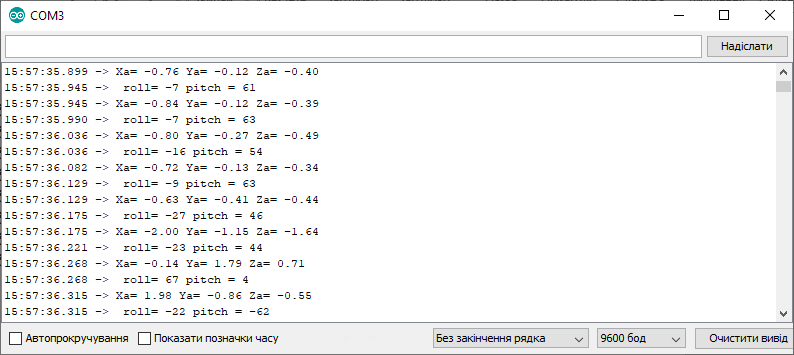 15:57:35.757 -> Xa= -0.55 Ya= -0.25 Za= -0.3815:57:35.757 ->  roll= -20 pitch = 5015:57:35.805 -> Xa= -0.88 Ya= -0.04 Za= -0.4315:57:35.851 ->  roll= -2 pitch = 6315:57:35.851 -> Xa= -0.71 Ya= -0.23 Za= -0.4115:57:35.899 ->  roll= -15 pitch = 5615:57:35.899 -> Xa= -0.76 Ya= -0.12 Za= -0.4015:57:35.945 ->  roll= -7 pitch = 6115:57:35.945 -> Xa= -0.84 Ya= -0.12 Za= -0.3915:57:35.990 ->  roll= -7 pitch = 6315:57:36.036 -> Xa= -0.80 Ya= -0.27 Za= -0.4915:57:36.036 ->  roll= -16 pitch = 5415:57:36.082 -> Xa= -0.72 Ya= -0.13 Za= -0.3415:57:36.129 ->  roll= -9 pitch = 6315:57:36.129 -> Xa= -0.63 Ya= -0.41 Za= -0.4415:57:36.175 ->  roll= -27 pitch = 4615:57:36.175 -> Xa= -2.00 Ya= -1.15 Za= -1.6415:57:36.221 ->  roll= -23 pitch = 4415:57:36.268 -> Xa= -0.14 Ya= 1.79 Za= 0.7115:57:36.268 ->  roll= 67 pitch = 415:57:36.315 -> Xa= 1.98 Ya= -0.86 Za= -0.5515:57:36.315 ->  roll= -22 pitch = -6215:57:36.362 -> Xa= -2.00 Ya= -1.82 Za= -2.0015:57:36.409 ->  roll= -32 pitch = 3615:57:36.409 -> Xa= 1.62 Ya= 0.89 Za= 1.0615:57:36.456 ->  roll= 24 pitch = -4915:57:36.456 -> Xa= -0.55 Ya= -1.55 Za= -2.0015:57:36.503 ->  roll= -36 pitch = 1215:57:36.503 -> Xa= -0.68 Ya= 1.39 Za= -2.0015:57:36.550 ->  roll= 33 pitch = 1515:57:36.550 -> Xa= 0.13 Ya= -0.08 Za= 0.5615:57:36.596 ->  roll= -7 pitch = -1215:57:36.643 -> Xa= 0.03 Ya= -1.77 Za= -2.0015:57:36.643 ->  roll= -41 pitch = 015:57:36.690 -> Xa= -0.33 Ya= 1.03 Za= -0.8015:57:36.690 ->  roll= 49 pitch = 1415:57:36.737 -> Xa= -2.00 Ya= 0.98 Za= -0.4015:57:36.783 ->  roll= 25 pitch = 6215:57:36.783 -> Xa= 2.00 Ya= -0.64 Za= 0.2115:57:36.830 ->  roll= -17 pitch = -7115:57:36.830 -> Xa= -0.96 Ya= -1.48 Za= -2.0015:57:36.877 ->  roll= -33 pitch = 2115:57:36.922 -> Xa= -2.00 Ya= 1.80 Za= -0.7315:57:36.922 ->  roll= 40 pitch = 4515:57:36.969 -> Xa= 0.52 Ya= -0.23 Za= 0.5015:57:36.969 ->  roll= -17 pitch = -4315:57:37.016 -> Xa= -0.47 Ya= -1.65 Za= -2.0015:57:37.063 ->  roll= -38 pitch = 1015:57:37.063 -> Xa= -0.29 Ya= 0.00 Za= -1.5215:57:37.109 ->  roll= 0 pitch = 1015:57:37.109 -> Xa= -2.00 Ya= 2.00 Za= -0.3815:57:37.156 ->  roll= 44 pitch = 4415:57:37.156 -> Xa= 2.00 Ya= -1.09 Za= 0.3115:57:37.202 ->  roll= -28 pitch = -6015:57:37.249 -> Xa= -1.08 Ya= -1.88 Za= -2.0015:57:37.249 ->  roll= -39 pitch = 2115:57:37.296 -> Xa= -2.00 Ya= 2.00 Za= -0.7315:57:37.296 ->  roll= 43 pitch = 4315:57:37.342 -> Xa= -0.32 Ya= -0.20 Za= 0.0715:57:37.389 ->  roll= -30 pitch = 5615:57:37.389 -> Xa= 1.15 Ya= -1.93 Za= -2.0015:57:37.436 ->  roll= -39 pitch = -2215:57:37.436 -> Xa= -0.95 Ya= 1.01 Za= -1.3615:57:37.483 ->  roll= 31 pitch = 2915:57:37.530 -> Xa= -2.00 Ya= 2.00 Za= -0.0215:57:37.530 ->  roll= 44 pitch = 45
Дані для поступального руху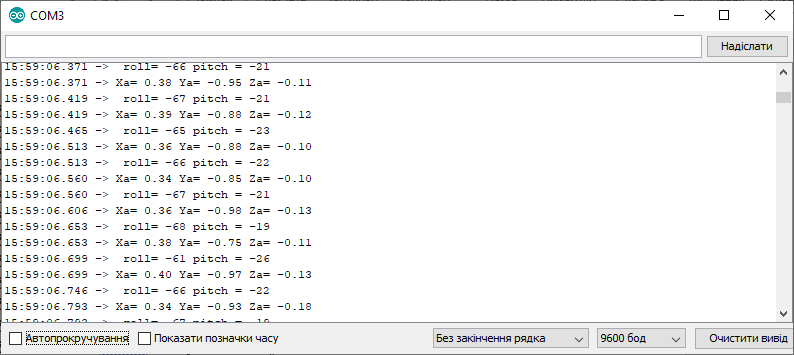 15:59:06.371 -> Xa= 0.38 Ya= -0.95 Za= -0.1115:59:06.419 ->  roll= -67 pitch = -2115:59:06.419 -> Xa= 0.39 Ya= -0.88 Za= -0.1215:59:06.465 ->  roll= -65 pitch = -2315:59:06.513 -> Xa= 0.36 Ya= -0.88 Za= -0.1015:59:06.513 ->  roll= -66 pitch = -2215:59:06.560 -> Xa= 0.34 Ya= -0.85 Za= -0.1015:59:06.560 ->  roll= -67 pitch = -2115:59:06.606 -> Xa= 0.36 Ya= -0.98 Za= -0.1315:59:06.653 ->  roll= -68 pitch = -1915:59:06.653 -> Xa= 0.38 Ya= -0.75 Za= -0.1115:59:06.699 ->  roll= -61 pitch = -2615:59:06.699 -> Xa= 0.40 Ya= -0.97 Za= -0.1315:59:06.746 ->  roll= -66 pitch = -2215:59:06.793 -> Xa= 0.34 Ya= -0.93 Za= -0.1815:59:06.793 ->  roll= -67 pitch = -1915:59:06.840 -> Xa= 0.29 Ya= -0.91 Za= -0.1315:59:06.840 ->  roll= -70 pitch = -1715:59:06.887 -> Xa= 0.37 Ya= -0.91 Za= -0.1615:59:06.934 ->  roll= -65 pitch = -2215:59:06.934 -> Xa= 0.27 Ya= -0.92 Za= -0.1115:59:06.979 ->  roll= -72 pitch = -1615:59:06.979 -> Xa= 0.30 Ya= -0.89 Za= -0.1015:59:07.027 ->  roll= -70 pitch = -1815:59:07.073 -> Xa= 0.30 Ya= -0.93 Za= -0.0715:59:07.073 ->  roll= -71 pitch = -1815:59:07.119 -> Xa= 0.23 Ya= -0.91 Za= -0.0415:59:07.164 ->  roll= -75 pitch = -1415:59:07.164 -> Xa= 0.29 Ya= -0.95 Za= -0.1115:59:07.211 ->  roll= -72 pitch = -1615:59:07.211 -> Xa= 0.25 Ya= -0.96 Za= -0.0315:59:07.258 ->  roll= -75 pitch = -1415:59:07.258 -> Xa= 0.30 Ya= -0.91 Za= -0.0615:59:07.304 ->  roll= -71 pitch = -1715:59:07.351 -> Xa= 0.28 Ya= -0.92 Za= -0.0215:59:07.351 ->  roll= -72 pitch = -1715:59:07.397 -> Xa= 0.12 Ya= -0.92 Za= 0.0115:59:07.444 ->  roll= -82 pitch = -715:59:07.444 -> Xa= 0.21 Ya= -0.90 Za= -0.0515:59:07.491 ->  roll= -76 pitch = -1315:59:07.491 -> Xa= 0.21 Ya= -0.96 Za= -0.0315:59:07.539 ->  roll= -77 pitch = -1215:59:07.539 -> Xa= 0.01 Ya= -1.02 Za= 0.0215:59:07.585 ->  roll= -88 pitch = 015:59:07.633 -> Xa= 0.12 Ya= -1.00 Za= -0.0015:59:07.633 ->  roll= -82 pitch = -715:59:07.680 -> Xa= 0.13 Ya= -1.00 Za= -0.0415:59:07.680 ->  roll= -82 pitch = -715:59:07.727 -> Xa= 0.16 Ya= -0.95 Za= -0.0015:59:07.775 ->  roll= -80 pitch = -9
 15:59:07.775 -> Xa= 0.07 Ya= -0.99 Za= 0.0015:59:07.821 ->  roll= -85 pitch = -415:59:07.821 -> Xa= 0.05 Ya= -1.05 Za= -0.0215:59:07.868 ->  roll= -87 pitch = -215:59:07.868 -> Xa= 0.07 Ya= -1.00 Za= 0.0215:59:07.915 ->  roll= -85 pitch = -415:59:07.962 -> Xa= 0.08 Ya= -0.97 Za= 0.0015:59:07.962 ->  roll= -85 pitch = -415:59:08.008 -> Xa= 0.06 Ya= -0.99 Za= 0.0015:59:08.008 ->  roll= -86 pitch = -315:59:08.054 -> Xa= 0.12 Ya= -1.00 Za= -0.0215:59:08.101 ->  roll= -83 pitch = -615:59:08.101 -> Xa= 0.07 Ya= -0.96 Za= 0.0215:59:08.148 ->  roll= -85 pitch = -415:59:08.148 -> Xa= 0.01 Ya= -1.05 Za= 0.0015:59:08.194 ->  roll= -89 pitch = 015:59:08.194 -> Xa= 0.07 Ya= -0.95 Za= 0.0215:59:08.241 ->  roll= -85 pitch = -415:59:08.287 -> Xa= 0.04 Ya= -0.97 Za= 0.0115:59:08.287 ->  roll= -87 pitch = -215:59:08.333 -> Xa= 0.09 Ya= -0.97 Za= -0.0115:59:08.333 ->  roll= -84 pitch = -515:59:08.380 -> Xa= 0.04 Ya= -1.04 Za= -0.0115:59:08.426 ->  roll= -88 pitch = -115:59:08.426 -> Xa= 0.02 Ya= -1.00 Za= 0.0115:59:08.474 ->  roll= -88 pitch = -115:59:08.474 -> Xa= 0.03 Ya= -1.05 Za= 0.0115:59:08.520 ->  roll= -88 pitch = -1
